COMITÊ DE ÉTICA EM PESQUISA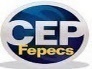 Emenda a Projeto de Pesquisa(  ) TROCA DE TITULO 1 (ver informações  no rodapé)(  ) INCLUSÃO DE PESQUISADOR 2 (ver informações  no rodapé)(  ) OUTROS 3 (ver informações  no rodapé)                   Parecer Consubstanciado CEP/FEPECS nº  Número do parecer consubstanciado da aprovação do projeto na Plataforma BrasilA aprovação pelo CEP/FEPECS ocorreu há mais de 6 meses? (  )  Sim (se sim, é obrigatória a apresentação do Relatório Parcial 4)(  )  Não  TÍTULO APROVADO PELO CEP/FEPECS: Citar, obrigatoriamente nesse campo, o título do projeto NOVO TÍTULO DA PESQUISA1: Citar, se for o caso de troca de título Encaminhamos para análise e conhecimento do Comitê de Ética em Pesquisa - CEP/ FEPECS, a(s) seguinte(s) alteração(ões) no projeto de pesquisa mencionado acima: Citar alteração(ões): Descrever a alteração que deseja fazer no projeto Justificar alteração(ões) mencionada(s):Justificar a necessidade de alterar o projetoAguardando manifestação deste Comitê quanto à apreciação e aprovação, cientes de que a EMENDA só terá efeito após o parecer de aprovação do CEP/FEPECS._______________________________________________Nome completo do(a) pesquisador(a) responsável pela pesquisa                              ________________________________________________                                                                       E-mail  ____________________   TelefoneBrasília, xx de xx de xxxx1 e 3 O(A) pesquisador(a) deverá anexar na PLATAFORMA BRASIL, esse modelo de emenda.2 O(A) pesquisador(a) deverá anexar na PLATAFORMA BRASIL, esse modelo de emenda e o currículo do pesquisador incluído.4 Emendas a projetos aprovados há seis meses ou mais, somente serão avaliadas mediante apresentação de relatório parcial, que deverá ser postado na Plataforma Brasil em forma de Notificação.* Caso o(a) pesquisador(a) deseje solicitar mais de uma alteração no projeto de pesquisa, cada alteração deverá, preferencialmente, ser submetida em pedidos de Emenda separados.